.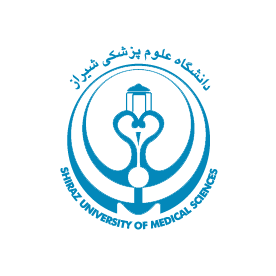 HSR (Health Systems Research ) چیست؟تحقیقاتی است که جنبه کاربردي دارند و با هدف تولید اطلاعات مناسب براي حل مشكلات و مسائل اجرايی طراحی می شوند همچنین منظور از اجراي آنها کمک به تصمیم گیري در سطوح مديريتی و ارائه راه حلهاي مناسب می باشد. از آنجا که توسعه بهداشت و درمان جامعه مستلزم دسترسی به آخرين تحولات فنی و علمی و بكارگیري بهترين روشهاي ممكن در ارائه خدمات است،تحقیق در سیستمهاي بهداشتی درمانی به عنوان يک شاخه پژوهش نوين شناخته شده است.هدف:هدف از تحقیق در سیستمهاي بهداشتی ، ارتقا سطح سلامت افراد جامعه به عنوان رکن اساسی در فرايند توسعه اجتماعی ، اقتصادي از طريق بالا بردن میزان و کارايی سیستم ارائه خدمات بهداشتی درمانی است.ویژگی های اساسی HSR:HSR بايد روي مسائل اولويت دار متمرکز شود. کاربردي باشد.همكاري متخصصین رشته هاي مختلف با طرح تحقیقاتی لازم استيک تحقیق مشارکتی است.فوريت نیاز به نتايج را در نظر دارد.روي طرحهاي تحقیقاتی ساده و کوتاه مدت تكیه شود تا احتمال دستیابی به نتايج عملی وجود داشته باشدبه اصل هزينه اثر بخشی توجه داشته باشدمرا حل تدوين يک طرح تحقیقاتی در سیستمهاي بهداشتی:آئین نامه:ضوابط مربوط به نحوه همکاري، پذیرش و حقوق معنوي معاونتهاي دانشگاه در رابط به طرح هاي HSR(نسخه بازنگري شده در جلسه شوراي سیاستگزاري HSRمورخ13/4/88)مصوبات شوراي سیاستگزاري HSR در خصوص طرح هاي HSRالف) ضوابط مربوط به همکاران و مجریان طرح هاي پژوهشی HSR1) ضوابط مربوط به کارشناسان (افراد داراي مدرك تحصیلی لیسانس):- داشتن حداقل مدرك تحصیلی کارشناسی- جهت همکار اصلی طرح بودن: ارائه گواهی شرکت در کارگاه روش تحقیق مقدماتی الزامی می باشد. - جهت مجري دوم طرح تحقیقاتی بودن: گذراندن کارگاه روش تحقیق مقدماتی + همکار اصلی در حداقل 2 طرح تحقیقاتی مصوب باشند.  - جهت مجري اول طرح تحقیقاتی بودن: داشتن حداقل یک مقاله چاپ شده در مجلات داخلی داراي رتبه علمی پژوهشی یا خارجی نمایه شده در نمایه نامه هاي معتبر بین المللی که شخص متقاضی، نویسنده اول یا نویسنده مسئول آن مقاله باشند. 2) ضوابط مربوطه کارشناسان ارشد:جهت همکار اصلی بودن: گواهینامه شرکت در کارگاه روش تحقیق یا داشتن پایان نامه دفاع شده.جهت مجري دوم طرح تحقیقاتی بودن: حداقل در 2 طرح مصوب همکار اصلی بوده باشند.جهت مجري اول طرح تحقیقاتی بودن: حداقل در 2 طرح مصوب مجري دوم باشند.3)ضوابط مربوط به اشخاص داراي مدرك دکتراي حرفه ايجهت همکار اصلی طرح بودن: داشتن گواهینامه شرکت در کارگاه روش تحقیق مقدماتیمجري دوم طرح تحقیقاتی بودن: در حداقل 2 طرح تحقیقاتی مصوب همکار اصلی باشند.جهت مجري اول طرح تحقیقاتی بودن: حداقل در 2 طرح مصوب مجري دوم بوده باشند.4)ضوابط مربوط به پزشکان متخصص غیر عضو هیات علمی:جهت همکار اصلی و مجري دوم طرح تحقیقاتی بودن: محدودیتی وجود ندارد.جهت مجري اول طرح تحقیقاتی بودن: حداقل در 2 طرح پایان یافته مصوب مجري دوم بوده باشند.5)ضوابط مربوط به اعضاي هیات علمی:جهت همکار اصلی و مجري دوم طرح تحقیقاتی بودن: محدودیتی وجود ندارد.جهت مجري اول طرح تحقیقاتی بودن: حداقل در 2 طرح پایان یافته مصوب مجري دوم بوده باشند.ب) ضوابط پذیرش طرح هاي پژوهشی  HSR از معاونتهاتایید کتبی از معاون حوزه مربوطه در خصوص:الف) ضرورت و نیاز به اجراي پژوهش موردنظرب) تعهد معاونت مربوطه درخصوص بهره برداري از نتایج حاصل از پژوهشج) مستندات لازم جهت پذیرش اعلان خاتمه طرح هاي HSR توسط مجریانالف) گزارش نهایی در قالب یک مقاله پژوهشی قابل ارسال به مجلات علمی معتبرب) نامه مکتوب از معاون حوزه مربوطه درخصوص موافقت با استفاده از نتایج پژوهش مورد نظر و ذکر تصمیمات اخذ شده براساس این نتایجج) تهیه و ارسال پیام اجرایی  Actionable message پژوهش موردنظر و فهرست مخاطبان احتمالی آن توسط مجري به حوزه معاونت پژوهشی تبصره: ارایه نامه مکتوب از معاونت مربوطه دال بر اینکه مجري طرح یک نسخه از گزارش نهایی طرح را به معاونت زیربط تسلیم نموده است.د) ضوابط داوري طرح هاي پژوهشی  HSRهر طرح پژوهشی باید توسط حداقل سه داور علمی مرتبط با موضوع آن داوري گردد.محل کار حداقل یکی از داورهاي علمی هر طرح می بایست خارج از حوزه معاونت مربوطه باشد به استثناء معاونت آموزشی.در خصوص طرح هاي پژوهشی با اعتبار بیش از000/000/10 ریال حداقل یکی از داوران طرح می بایست از میان اعضاي هیات علمی دانشگاه ها انتخاب گردد و در صورت مردود دانستن طرح توسط داور عضو هیات علمی دانشگاه، نظر وي بر سایر داوریها ارجحیت خواهد داشت.ر) نحوه تامین اعتبار طرح هاي پژوهشی  HSR	تبصره: در جلساتی که طرح هایی با مبلغ بیش از000/000/60 ریال مطرح و تصویب می گردند شخص معاون مربوطه حضور داشته باشد.ز) حقوق معنوي معاونتهاي همکاري کننده با طرح هاي HSR1) در صورتیکه مجري از داده هاي جمع آوري شده توسط معاونت استفاده نماید، ملزم خواهد بود در هنگام انتشار مقاله "affiliation" دوم خود را معاونت مربوطه ذکر نماید و در Acknowledgment نیز از واحد و فرد مربوطه تشکر گردد. 2) چنانچه فردي از حوزه معاونت در تنظیم پروپوزال و اجراي طرح مشارکت علمی داشته باشد، مشمول حقوق مالکیت معنوي خواهد شد (Authorship)3) در صورتیکه معاونت با مجري، در خصوص جمع آوري داده هایی همکاري نماید که بصورت موظف و مرسوم توسط آن معاونت جمع آوري نمی گردد یا در فعالیت هاي اجرایی پژوهشبا مجري همکاري نماید، مجري موظف خواهد بود حق الزحمه پرسنل همکاري کننده از آن معاونت را از محل بودجه طرح پژوهشی تامین و ازآنها در قسمت Acknowledgment تشکر و قدردانی نماید.پیشنهاد می گردد به منظور جلوگیري از اختلافات بعدي، نحوه و میزان مشارکت افراد قبل از تصویب هر طرح بصورت مکتوب توسط مجري/ مجریان مکتوب گردد.دستور العمل  ارسال مقاله به کنگره داخلی و خارجی و دریافت هزینه از معاونت پژوهشی  ارایه خلاصه مقاله  پذیرفته شده در کنگره به کمیته HSR معاونت درمان  ارایه نامه ارسال شده از کنگره آوردن نام دانشگاه علوم پزشکی شیراز در کنگره‏ها الزامی می‏باشدجهت نوشتن نام دانشگاه بر روی سایت sums قرار گرفته و در انتهای سایت نحوه صحیح نوشتن  سایت دانشگاه آورده شده است.1-کپی حکم کارگزینی 2-کپی فیش‏ها و بلیط‏ها3-گزارش سفر4-لوح فشرده و یا کتاب خلاصه مقاله5- گواهی شرکت و ارایه مقاله در کنگره6-خلاصه مقاله پذیرفته شده در کنگره7- کپی جلد روی کتابچه8--حکم کارگزینی9- ارایه فایل الکترونیکی10- فیش حقوقی1-جلد روی کتابچه2-اصل فاکتورها و بلیط‏ها3-حکم کارگزینی فیش حقوقیفلوچارت شماره 1- فرایند تصویب پیش پروپوزال طرح پژوهشی در  HSRمعاونت درمان                  بلی                             خیر         بلی                              خیرفلوچارت شماره 2- فرایند تصویب پروپوزال طرح پژوهشی درHSRمعاونت درمان                بلی                                    خیر	نگارش پروپوزال:انتخاب مسأله پژوهش1- مطالعه پژوهش های گذشته 2-خلاء موجود در دانش 3-تبیین واقعیت معیارهای اولویت بندی:مناسبت اجتناب از دوباره کاري  ارتباط مستقيم مقبوليت اهميت زماني توانايي هزينه – فايده مقبوليت سياسيجلب حمايت و توجه مسئولينقابليت بكارگيري نتايج و توصيه هافوريت نياز به داده ها(اولويت)مقبوليت اخلاقيتوجه به حساسيت هاي فرهنگيگرفتن رضايت نامه كتبيدر نظر گرفتن شرايط افراد تحت مطالعهعنوان پژوهش:اسم يا عنوان پژوهش بيانگر هويت و محتواي آن استعنوان باید دارای دو ویژگی باشد:1-  جامع باشد يعني بيانگر محتواي پژوهش باشد.2- مختصر باشد.بطور معمول و نه در همه تحقيق ها در نظر گرفتن سه نكته در عنوان مي تواند مفيدباشد.1- چه چيز را مي خواهيم بررسي كنيم؟ 2- درچه زمانی؟ 3- در كجا؟ ویژگیهای عنوان:سعی شود دامنه تحقيق محدود در نظر گرفته شود.عنوان را غير سوالی مطرح نمائيد.ازاختصارات که ممکن است مخفف عبارات مختلفی باشند پرهيز شود.در تحقيقات توصيفی بيان مکان و زمان تحقيق در عنوان ضرورت دارد.در عنوان دقيقا" آنچه محقق بدنبال تعيين آن است بيان شود.گاهي اوقات ذكر روش كار در عنوان بر اعتبار طرح مي افزايد. سعی کنید تعداد کلمات عنوان شما از 15کلمه بیشتر نشود.عنوان مناسب بایستی:جامع و كامل باشد تا حد امکان کوتاه باشدفاقد کلمات  اختصاری  باشد عارى از  پيش داورى باشد انواع پژوهش:1-تاریخی 2- تجربی3- توصیفی 4- مروری در نظام بهداشت و درمان:تحقیقات بالینی تحقیقات بیومدیکالتحقیقات در نظام بهداشتی انواع مطالعه:انواع روش هاي بررسي عبارتند از:  مطالعه توصيفي: جمع آوري و ارائه تنظيم داده هاست براي ارائه تصوير روشني از يك موقعيت خاص الف) روش مقطعی به منظور گردآوری داده ها دربارۀ یک یا چند صفت در یک مقطع از زمان ( یک روز ، یک هفته ، یک ماه ) از طریق نمونه گیری از جامعه انجام می شود .ب) روش طولی : در بررسی های  طولی ، داده ها در طول زمان و یا به عبارت دیگر در  زمان های مختلف گردآوری می شود تا تغییرات برحسب زمان بررسی شده و به رابطۀ این متغیرها از نظر تغییرات در طول زمان پی برده شود .         مطالعه تحليلي : علل يا عوامل خطر در ايجاد يك مسئله خاص را با بررسي و مقايسه دو گروه يا بيشتر بر اساس متغيرهاي مورد مطالعه نشان مي دهد و به دو گونه است ، کوهورت ، مورد مشاهدي         مطالعه تجربي : تأثير مداخله بر روي يك گروه در مقايسه با گروه شاهد اندازه گيري مي شود. مثال عنوان توصیفی:بررسی آسیب شناسی روانی ـ اجتماعی فرار دختران در شهر تهران(1392)مثال عنوان تحلیلی:تعیین رابطه و یا نقش یک پارامتر در بروز پارامتر دیگر (فاکتور یا عامل و نتیجه یا outcome):بررسی میانگین سطح چربیهای خون در مبتلایان به سکته مغزی مثال تجربی یا کارآزمایی بالینی:تعیین اثر یک یا چند پارامتر بر روی پارامترهای دیگر (پارامتر اول عامل و یا عوامل مداخله داده شده و پارامتر دوم که بر روی آن مداخله انجام شده)بررسی اثر لیتیوم کربنات روی عملکرد غده تیروئید در اختلالات دوقطبی مراجعه کننده به بیمارستان حافظ 1392بیان مسأله:1- تعريف  موضوع  تحقیق 2- اهميت موضوع  تحقیق 3- نحوه برخورد با موضوع  تحقیق در حال حاضر 4- دلايل انتخاب موضوع  تحقیق (عوارض  ناشى از تداوم وضع موجود ، وجود تناقضها و معرفى راه حل مشكل )  5- انتظار از نتیجه تحقیق  (فوايد ناشى از اجراى طرح  )توصیف مشکلآنچه هست و آنچه باید باشدتوصیف علل احتمالیتشریح اهمیت موضوعفواید اجرای طرح مرور متون:جستجو و تحليل نظام‌مند منابع (اعم از مقاله، کتاب، پايان‌نامه و ...) که دريک زمينه موضوعی خاص منتشر شده است.اهداف بررسی متون:به موضوع اشراف بیشتری پیدا می کنید.اقدام به دوباره کاری و تکرار نخواهید کرد. از روش کار دیگران آگاه شده و با مسائل و مشکلات آشنا می شوید. متغیرهای مورد نظر را بهتر شناسایی میکنید.در بررسی و ارزیابی فرضیه ها و نتیجه گیری از آن ها استفاده می کنید. ترکیب مطالب و تنظیم بخش بررسی متون:اين قسمت نبايد صرفا پاراگراف هاي متوالي از خلاصه پژوهش هاي مربوط به مسئله باشد، بلكه بايد به ترتيب خاصي تنظيم شود و مطالب به همديگر مرتبط باشند پس از معرفي گزارش هر پژوهش، محقق بايد نظرات خود را در مورد تحقيق ارائه شده نيز بنويسد و به اين ترتيب اين بخش منعكس كننده سوابق پژوهش هاي انجام شده و نشان دهنده خلاء موجود در اين زمينه باشد تا لزوم انجام تحقيق فعلي را نشان دهد اهداف پژوهش:هدف پژوهش به ما مي گويد به كجا مي خواهيم برسيم   اهداف پژوهش بايد :   -  از بطن مسأله استخراج شده باشند    -منطقی باشند   -روشن و شفاف بیان شوند   -  واقع بينانه باشند    -  قابل دسترس باشند    -  قابل اندازه گيري يا سنجش باشند انواع هدف:هدف كلياهداف ويژه (هدف كلي پژوهش را مي توان به اهداف كوچكتر (ويژه - اختصاصي) تقسيم كرد )هدف كاربردي( هدف كاربردي به ما مي گويد، فايده حاصل از پژوهش براي چيست؟) خصوصیات و نگارش اهداف ویژه:صريح، روشن و بدون ابهام قابل اندازه‌گيريداراي زبان علمياستفاده از افعال عملي مانند تعيين،  مقايسه، محاسبه و... کلماتی مثل شناخت، فهمیدن کلمات مناسب وعینی نیستند مثال: بررسی رابطه قهوه با انفارکتوس میوکارد در مراجعین به بیمارستان نمازی
 هدف کلی: تعیین رابطه قهوه با انفارکتوس میوکارد......
اهداف اختصاصی: 
تعیین افراد مصرف کننده قهوه و گروه شاهد در مراجعین......فرضیه:بیان فرضیه ها وسؤالات تحقیقی از دیگر قسمت های مهم یک تحقیق است. باید تصویری علمی از چگونگی متغیرها و نحوه ارتباط و تاثیر گذاری آنها با یکدیگر را ارایه دهید،تا بر اساس آن تلاش کاوشگرانه خود را آغاز نمایید و در ادامه از صحت و سقم آن مطلع شوید. بنابراین لازم است به بررسی پیشینه تحقیق بپردازد وبه دقت پژوهش های قبلی انجام شده را مطالعه کند. فرضیه عبارت است از یک بیانیه حدسی و احتمالی درباره چگونگی روابط بین چند متغیر فرضیه به صورت جمله اخباری مطرح می شود وبیانگر نتایجی است که محقق انتظار دارد واحتمال می دهد در ادامه(بدون سوگیری) به آن برسد. فرضیه حدسی موقتی است که درست بودن یا نبودن آن باید آزمایش شود. مثال: میزان قند خون در قبل از ماه مبارک و بعد از مبارک متفاوت است. یک فرضیه هیچ گاه اثبات یا ابطلال نمی شود، بلکه براساس داده های بدست آمده فقط تأیید را ردّ می شود.فرضیه به دو صورت بیان می شود:1. فرضیه هایی که به احتمال وجود تفاوت، رابطه ، اثر اشاره می کنند  فرضیه تحقیق H1  یا HA  Research hypothesis Alternative hypothesis 2. فرضیه هايی که به نداشتن تفاوت، رابطه یا اثر اشاره    می کنند. فرضیه پوچ ، صفر، آماری Null or statistical   H0 مثال:بین میزان استرس پرستاران بخش های ویژه و بخش های داخلی و جراحی تفاوت وجود دارد. H1                                      بین میزان استرس پرستاران بخش های ویژه و بخش های داخلی و جراحی تفاوت وجود ندارد.(یکسان است) H0                                       در نوشتن فرضیه باید موارد زیر را در نظر گرفت:  1) رابطه بين دو يا چند متغير را حدس بزند2) با اصول كلي دانش موجود هماهنگ باشد3) قابل آزمون باشدسئوالات پژوهش: زمانی که پژوهش تنها دارای یک متغیر است و پژوهش گر فقط قصد توصیف چگونگی وضع آن را دارد به جای فرضیه ، سؤال یا سؤالاتی را برای آن مطرح می کند. در تحقيقات توصيفي كه صرفا“ به بيان آنچه در جامعه مي گذرد پرداخته مي شود نيازي به ارائه فرضيات نیست و از سؤالات براي رسيدن به اهداف استفاده مي شود. مثال : میزان آگاهی مردم شهرستان شیراز از علایم بیماریهای قلبی – عروقی چقدر است؟         میزان مرگ و میر کودکان زیر یکسال در شهر شیراز چقدر است؟ فرضیه یا سئوال پژوهشی:در پژوهش هايي كه هدف كشف روابط علت و معلولي است نوشتن فرضيه  ضروري مي باشددر پژوهش هاي توصيفي محقق نمي تواند چگونگي پديده ها را پيش بيني كند فرضيه اهميت كمتري دارد به عنوان يك اصل :براي هر هدف توصيفي يك سئوال و براي هر هدف تحليلي يك فرضيه مطرح مي شود.متغیر:مشخصه يك فرد، چيز، پديده يا پيام مورد نظراست كه :قابل اندازه گيري بوده و مي تواند مقادير مختلفي بپذيرد تعریف متغیر:برای تعريف نظري يا تئوري از لغت نامه، دائره المعارف، کتاب مرجع و درسي و... اقتباس مي شودتعريف يک مفهوم بوسيله مفاهيم ديگر (از مطالعات و نظريه هاي موجود نشات مي گيرد) با بياني علمي ارائه مي شود.ذکر منبع مورد استفاده ضرورتي اجتناب ناپذير است.تعاريف عملي بر عهده محقق قرار دارد.محقق آنچه را که از اين عنصر در تحقيق خود مد نظر دارد بيان مي کند. محقق به مشخص ساختن و تعريف نمودن آن متغير و تعيين کردن عمليات و معيارهاي تجربي که براي اندازه گيري و سنجش آن لازم است مي پردازد. مثال:استرس پاسخ غيراختصاصي بدن به هر نوع مطالبه از آن است ( منبع)منظور از استرس در اين مطالعه اين است كساني كه از آزمون استرس..... نمره بالاي.... بگيرند انواع متغیر:متغير کمي:  آن متغيري است که با عدد نمايش داده مي شود. متغير کمي پيوسته مقادير کسري را مي پذيرد: سن-قد-وزن متغير کمي گسسته مقادير کسري را نمي پذيرد: تعداد انگشتانمتغير کيفي: اين متغيري است که کيفيت صفات با آن معرفي مي شود: جنس ،نژاد ،  ماههای سال،  نوع کم خونی متغير مستقل: متغيري است که محقق تاثير آن را بر ساير متغيرها مورد سنجش قرار مي دهد. مثال: بررسی اثر استرس بر ميزان فشار خونبررسی تاثير مصرف صبحانه بر ميزان يادگيری کوتاه مدت  متغير وابسته: متغيري است که متغير مستقل بر روي آن اثر مي کنند. به عبارت ديگر مساله همان متغير وابسته است زيرا بر اثر يك يا چند عامل بوجود آمده است .متغير زمينه اي (جمعيت شناسي يا دموگرافيک):در مطالعات انساني برخي متغيرهاي وابسته به جمعيت حضور دارند که سنجش آنها به نحوي مورد استفاده ما خواهد بود. اين متغيرها خصوصيات جامعه مورد مطالعه را به نحوه مطلوبي توصيف مي کنند و به شناخت بهتر موضوع كمك مي كنند. متغير مداخله گر(مخدوش كننده ): آن متغيري است که بر روي رابطه علت معلولي بين دو يا چند متغير تاثير مي گذارد و باعث قوي يا ضعيف شدن رابطه بين متغيرها از حد واقعي آنها مي شود.  جامعه مورد مطالعه:  جامعه مورد مطالعه ، جمعيتي است كه مطالعه بر روي آن انجام مي شود لزوما“ اين جامعه انسانها نيستند بلكه مي تواند پديده ها ، اشيا و موجودات زنده باشند.تعیین اندازه نمونه :چنانچه تعداد افراد مورد مطالعه کم باشد مي توان تمام  افراد  تحت مطالعه را در نمونه گيري آورد.سرشماریاگر جامعه بزرگ است با استفاده از فرمولهای آماری درصدی از جامعه را انتخاب می کنیدنمونه گیری نمونه گيري احتمالينمونه‌گيري تصادفي ساده: انتخاب به صورت تصادفي نمونه‌گيري نظاممند: انتخاب نمونه از طريق تقسيم حجم جامعه به حجم نمونه و تعيين فاصلة نمونه گيري و انتخاب هر مورد تا سقف مورد نظر نمونه‌گيري طبقه‌ا‌ي : انتخاب نمونه از ميان واحدهاي جامعه كه از نظر صفت مورد مطالعه گروه‌بندي شده‌اند نمونه‌گيري خوشه‌اي :انتخاب نمونه از ميان افراد جامعه كه در دسته‌هايي خوشه بندي شده‌اند نمونه‌گيري مرحله‌اي: انتخاب خوشه ها به طور تصادفي و نمونه گيري از خوشه‌هاي منتخب جمع آوری داده ها :ابزار تحقیق بر حسب روش وهدف تحقیق مشخص می شود. رایج ترین ابزار گرد آوری داده ها: اسناد: استفاده از مواد مكتوب به عنوان مبناي تحقيق مصاحبه‌ها: پرسش و بحث دربارة موضوعات با افراد مورد نظرمشاهدات: جمع‌آوري داده‌ها از طريق تماشا يا شركت كردن در فعاليتهاپرسشنامه‌ها: جمع‌آوري داده ها از طريق سؤالات مكتوب روش تعیین اعتبار وپایایی ابزار مورد استفاده باید بیان شود. اعتبار(validity): توانایی اندازه گیری دقیق و درست متغیرپایایی(reliability): ثبات در نتایج اخلاق در پژوهش:مشكلات متداول اخلاقي در جريان تحقيق  به طورمعمول عبارتند از:محرمانه بودن اطلاعات؛محرمانه بودن نام؛رعايت قانون؛ملاحظات حرفه‌اي يا صنفيمحدودیتهای تحقیق :محدوديت هاي تحقيق آن دسته از عواملي هستند كه در مسيرجمع آوري اطلاعات و كسب نتايج مطلوب مانع ايجاد مي كندسوالاتی که بايد پرسید مراحلی که طی خواهد کردعناصر مهم هر مرحلهمسئله چیست و چرا بايد مطالعه شود؟بیان مسئله   - شناسايی مسئله   -  تعیین اولويت مسئله   -  تجزيه و تحلیل مسئله   - توجیه نیاز به پژوهشچه اطلاعاتی هم اکنون در دسترس است ؟بررسی متونمتون و ساير اطلاعات موجوددلیل اجراي طرح چیست ؟ امید داريم به چه چیزدست يابیم ؟تنظیم اهداف     -  اهداف کلی و جزئی     -  فرضیاتچه داده هاي اضافی براي يافتن پاسخ سوالاتطرح لازم است ؟ و چگونه آنها را به دست می آوريم؟روش بررسیمتغیرهانوع مطالعهمتون جمع آوري داده هاروش نمونه گیري – حجم نمونهطرح تجريه و تحلیل داده هاملاحظات اخلاقیپیش آزمايی روش تحقیقچه کاري ، چه موقع و توسط چه کسی انجام خواهد شد ؟طرح کارنیروي کارزمان بندينحوه مديريت تحقیق چگونه است ؟ بهره برداري نتايج تحقیق را چگونه میتوان تعیین نمود ؟طرح مديريت تحقیق و نحوهبهره برداري از نتايجمديريتنظارتشناسايی مصرف کنندگان بالقوه نتايج تحقیقبراي انجام مطالعه چه منابعی لازم است ؟ و چه منابعی در اختیار داريم ؟منابع و بودجه لازمموارد و تجهیزات و بودجهچگونه طرح را به مسئولان و يامنابع تامیین کننده بودجه ارائه میدهیم؟خلاصه طرحسهم معاونت هاسهم پژوهشیمبلغ طرح ها-100%طرح هاي تا مبلغ 2 میلیون تومان30%70%طرح هاي بین 2 تا 4 میلیون تومان40%60%طرح هاي بین 4 تا 6 میلیون تومان50%50%طرح هاي بالاي 6 میلیون تومان